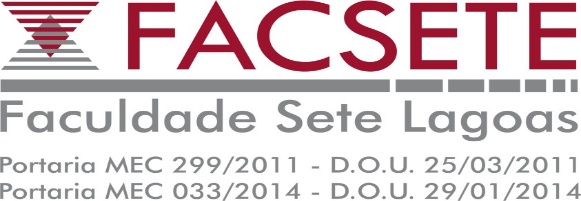 FORMULÁRIO DE INSCRIÇÃO - EDITAL N.º 01/2021PROCESSO SELETIVO SIMPLIFICAO PARA PROFESSOR – CADASTRO RESERVAA FACULDADE SETE LAGOAS - FACSETE, declara aberto o Processo Seletivo Simplificado – CADASTRO RESERVA com vistas à contratação de PROFESSOR  para atuação nos cursos de Graduação da FACSETE. O candidato(a) deve preencher os seguintes dados:Declaro estar ciente e de acordo com as normas constantes do Edital, bem como que os dados informados são expressão de verdade e de minha inteira responsabilidade.Em caso de convocação para a prova didática, assumo o compromisso de apresentar-me no dia, horário e local estabelecidos pela Instituição. Estou ciente de que se não o fizer estarei automaticamente eliminado (a) do referido processo seletivo. Sete Lagoas, _______ de ___________________________ de 2021________________________________________________________Assinatura do candidato(a)ÁREA DE CONHECIMENTO/ DISCIPLINA: NOME DO (A) CANDIDATO (A):DATA DE NASCIMENTO: _____/_____/_______ SEXO: ( ) MASCULINO ( ) FEMININOENDEREÇO: TELEFONES PARA CONTATO:EMAIL: